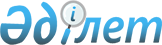 Вопросы Национальной атомной компании "Казатомпром"Постановление Правительства Республики Казахстан от 22 июля 1997 г. N 1148

      В целях реализации Указа Президента Республики Казахстан от 14 июля 1997 г. N 3593 "О создании Национальной атомной компании "Казатомпром", а также обеспечения интересов Республики Казахстан в вопросах разведки, добычи, переработки и реализации урана, производства ядерного топлива для атомных энергетических станций Правительство Республики Казахстан ПОСТАНОВЛЯЕТ:  



      1. Департаменту управления государственным имуществом и активами Министерства финансов Республики Казахстан в установленном законодательством порядке:  

      совместно с Министерством энергетики и природных ресурсов, Министерством юстиции Республики Казахстан преобразовать в месячный срок открытое акционерное общество "Казатомпром" в Национальную атомную компанию "Казатомпром" (далее - Компания) в форме закрытого акционерного общества со стопроцентной долей государства, утвердить учредительные документы и обеспечить государственную регистрацию;  



      передать в уставный фонд Компании государственные пакеты акций акционерных обществ согласно приложению 1, а также имущественные комплексы государственных предприятий согласно приложению 2;  



      рассмотреть вопрос о передаче Компании прав владения, пользования и управления долями юридических лиц в уставных фондах хозяйственных товариществ "Инкай" и "Катко" согласно приложению 3;  



      совместно с акимом Восточно-Казахстанской области и Компанией рассмотреть возможность передачи танталового производства акционерного общества "Ульбинский металлургический завод" в имущественный найм;  



      согласиться с предложением о размещении правления акционерного общества закрытого типа "Национальная атомная компания "Казатомпром" в городе Алматы и обеспечить Компанию необходимыми служебными помещениями в городе Алматы. 

       Сноска. В пункт 1 внесены изменения - постановлением Правительства РК от 17 апреля 1998 г. N 347.  



      2. Установить, что Компания является правопреемником открытого акционерного общества "Казатомпром".  



      3. Определить основными задачами Компании осуществление (при обеспечении интересов государства):  

      разведки, добычи, переработки урана и его соединений редких металлов; 

      экспорт и импорт редких металлов; 

      разведка и добыча подземных вод для водообеспечения процесса добычи урана, его соединений и редких металлов;  

      производства ядерного топлива для атомных энергетических станций;  

      реализации продукции атомно-энергетического комплекса на мировом рынке;  

      содержания и обслуживания государственного резерва ядерных материалов;  

      содействия мониторингу геологической информации по урановым месторождениям республики и контроля за ее сохранностью и распространением путем создания региональных центров с использованием банков данных и размещением их в акционерных обществах "Волковгеология" и "Степгеология";  

      контроля за исполнением "Соглашения о приостановке антидемпингового расследования по урану из Казахстана" от 16 сентября 1996 года, заключенного между Правительством Республики Казахстан и Министерством торговли Соединенных Штатов Америки, и всех дополнений к нему, а также использованием квот по поставкам казахстанского урана на рынок США. 

       Сноска. В пункт 3 внесены изменения - постановлением Правительства РК от 6 июня 2006 года N 514. 



      4. Комитету геологии, охраны и использования недр Министерства энергетики и природных ресурсов Республики Казахстан:  

      в установленном законодательством порядке внести предложение о переоформлении лицензии на разведку и добычу урана по Инкай-Мынкудукскому рудному полю на Компанию с предоставлением ей права выбора партнера по совместному освоению месторождения;  

      привлекать в обязательном порядке Компанию для экспертизы при рассмотрении вопросов о выдаче лицензий на разведку, добычу и переработку ураносодержащих материалов.  



      5. Министерству экономики и торговли, Министерству иностранных дел Республики Казахстан совместно с Компанией до 10 августа 1997 года разработать и внести на утверждение в Правительство Республики Казахстан проект Положения о национальном операторе по экспорту и импорту урана и его соединений, ядерного топлива для атомных энергетических станций, специального оборудования и технологий, материалов двойного применения.  

      6.  (Пункт 6 утратил силу - постановлением Правительства РК от 18 февраля 1998 г. N 116) 



      7. Министерству юстиции Республики Казахстан совместно с Компанией внести предложения о приведении ранее принятых решений Правительства Республики Казахстан в соответствие с настоящим постановлением.  



      8. Компании совместно с Департаментом управления государственным имуществом и активами Министерства финансов Республики Казахстан разработать предложения о путях финансового оздоровления отдельных предприятий, передаваемых в Компанию, с представлением соответствующего проекта решения в Правительство Республики Казахстан.  



      9. Компании совместно с Департаментом методологии бухгалтерского учета и аудита, а также Налоговым комитетом Министерства финансов Республики Казахстан осуществить переоценку складских запасов ядерно-топливных материалов, накопленных на акционерном обществе "Ульбинский металлургический завод", к уровню реально сложившихся рыночных цен с включением сумм дооценки в необлагаемый налогами доход, который направить на увеличение собственных оборотных средств.  

      10. Контроль за выполнением постановления возложить на Министерство энергетики и природных ресурсов Республики Казахстан.  

      Первый заместитель 

      Премьер-Министра 

    Республики Казахстан 

Приложение 1          

к постановлению Правительства 

Республики Казахстан     

от 22 июля 1997 г. N 1148    



    ПЕРЕЧЕНЬ 

акционерных обществ, осуществляющих деятельность 

в атомно-энергетическом производственном комплексе, 

государственные пакеты акций которых передаются в 

уставный фонд Национальной атомной компании 

"Казатомпром"   -------------------------------------------------------------------- 

Наименование акционерного общества, ! Величина государственного 

его местонахождение                 ! пакета акций, в процентах 

-------------------------------------------------------------------- 

АО "Волковгеология",  г. Алматы                   90 АО "Ульбинский металлургический                   90 

завод", г. Усть-Каменогорск 

 

  АО "КАТЭП", г. Алматы                             51 



                                               Приложение 2          

к постановлению Правительства 

Республики Казахстан     

от 22 июля 1997 г. N 1148   



    ПЕРЕЧЕНЬ  

государственных предприятий, осуществляющих деятельность 

в атомно-энергетическом производственном комплексе, 

имущественные комплексы которых передаются в уставный фонд 

Национальной атомной компании "Казатомпром" 



         Рудоуправление N 6, п.Шиили Кзыл-Ординской области  



         Центральное рудоуправление, п.Таукент Сузакского района Южно-Казахстанской области  



         Степное рудоуправление, п.Степное Сузакского района Южно-Казахстанской области  



                                             Приложение 3          

к постановлению Правительства 

Республики Казахстан     

от 22 июля 1997 г. N 1148   



   ПЕРЕЧЕНЬ  

юридических лиц, чьи права владения, пользования и 

управления долями в уставных фондах хозяйственных 

товариществ "Инкай" и "Катко" передаются 

Национальной атомной компании "Казатомпром" -------------------------------------------------------------------- 

     Наименование хозяйственного    ! Доля (в %) юридического лица 

товарищества, его местонахождение  ! в Уставном фонде 

-------------------------------------------------------------------- 

     ТОО "Инкай",                        АО "КАТЭП" - 33,33 

     г.Алматы      ТОО "Катко",                        АО "КАТЭП" - 36 

 

       п. Таукент Сузакского района        АО "Волковгеология" - 7      Южно-Казахстанской области          Центральное 

                                         рудоуправление      - 2 
					© 2012. РГП на ПХВ «Институт законодательства и правовой информации Республики Казахстан» Министерства юстиции Республики Казахстан
				